Отчет Торжественная линейка, посвященная памяти погибшим, детям и взрослым, во время террористического акта в городе Беслан республики Северная Осетия3 сентября 2016 г.Задачи :- вспомнить события десятилетней давности 1 сентября 2004г. в школе №1 в Беслане;
- воспитание умения сопереживать, сострадать, чувства милосердия.Содрогнулся весь мир, вся планета Земля,
Горе чёрною птицей взлетело
В день, когда осетин выносил из огня 
Обгоревшее детское тело.Общей болью и скорбью отозвалась в каждом сердце гибель невинных жертв. Каждый человек стремился помочь горю Беслана. Кто-то участвовал в концертах, выставках, благотворительных аукционах, чтобы перечислить заработанные средства для пострадавших. Кто-то организовывал экскурсии по городам страны, чтобы хотя бы немного отвлечь детей от страшных воспоминаний. Кто-то писал стихи и сочинял песни, чтобы рассказать миру о трагедии в Осетии. В память о школьниках, погибших при освобождении заложников, в Саранске посадили 100 каштанов, во Флоренции назвали площадь.Проходят дни, месяцы, годы. Но эту трагедию не забыть нам никогда. И сегодня, вспоминая о тех страшных событиях осени 2004 года сжимается сердце. Невозможно примириться с болью потерь. Но испытания ещё больше сближают нас, заставляют многое переоценить.Вечная память их учителям, которые до последней минуты оставались верны своему святому долгу, самым светлым и чистым чувствам общечеловеческой любви! Вечная память родителям, погибшим на глазах собственных детей! Вечная память людям, спасавшим заложников в этой жестокой войне без правил! Учащиеся ГБОУ лицея № 179 почтили память погибших минутой молчания.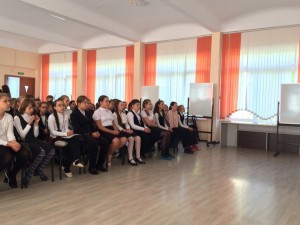 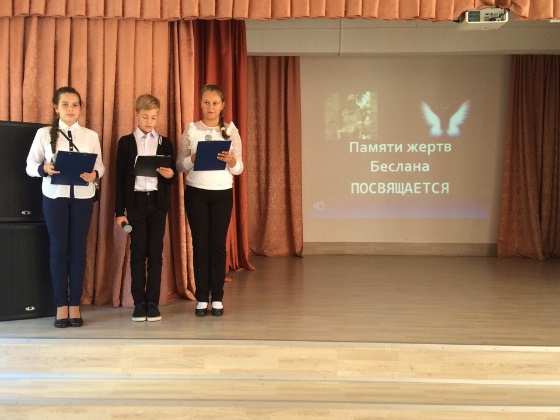 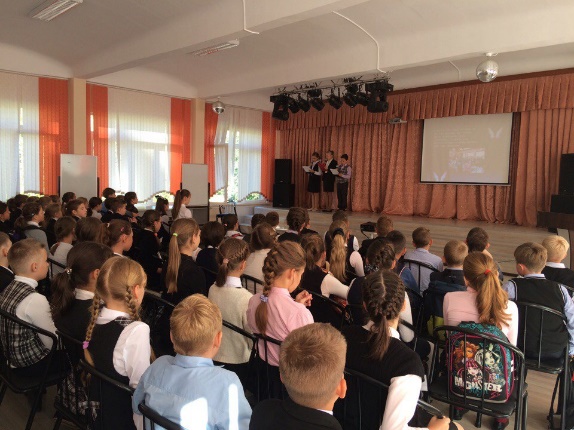 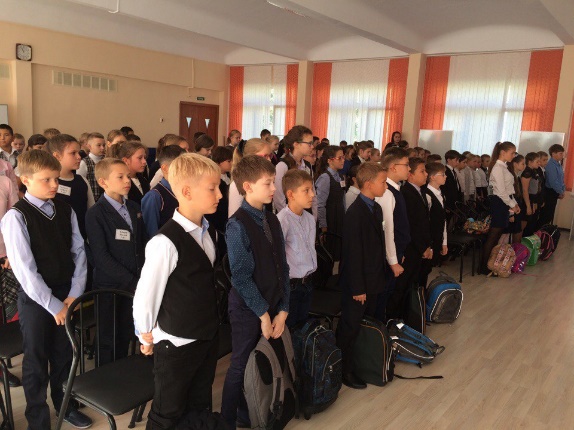 